§2151.  Call of meeting; noticesWhen a petition is presented respecting a way in 2 or more counties, the commissioners receiving the petition, being satisfied as aforesaid, may call a meeting of the commissioners of all the counties, to be held at a time and place named, by causing an attested copy of such petition and of their order thereon to be served upon their chairmen. They shall give notice of such meeting by causing a like copy to be published in the state paper and in one paper, if any, printed in every such county, and by posting it in 3 public places in each town interested and serving it on the clerk thereof. These notices shall be posted, served and published 30 days before the time of meeting.The State of Maine claims a copyright in its codified statutes. If you intend to republish this material, we require that you include the following disclaimer in your publication:All copyrights and other rights to statutory text are reserved by the State of Maine. The text included in this publication reflects changes made through the First Regular and First Special Session of the 131st Maine Legislature and is current through November 1. 2023
                    . The text is subject to change without notice. It is a version that has not been officially certified by the Secretary of State. Refer to the Maine Revised Statutes Annotated and supplements for certified text.
                The Office of the Revisor of Statutes also requests that you send us one copy of any statutory publication you may produce. Our goal is not to restrict publishing activity, but to keep track of who is publishing what, to identify any needless duplication and to preserve the State's copyright rights.PLEASE NOTE: The Revisor's Office cannot perform research for or provide legal advice or interpretation of Maine law to the public. If you need legal assistance, please contact a qualified attorney.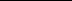 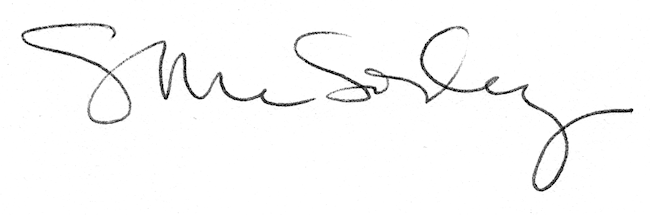 